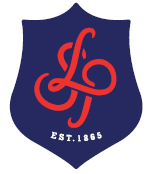 Pre-assessment content reviewPre-assessment skills reviewPost-assessment reviewRevision planning Subject: PhysicsYear: Y13Topic: 3.8.1 RadioactivityWhat and Why “Why is radioactive decay a random process? What was the Rutherford scattering experiment? How has electron scattering allowed detailed analysis of the nucleus? How and why is radioactivity used in medicine? What are the benefits and risks of nuclear medicine?”Key termsActivityAlpha particleArgon datingAtomic numberBackground radiationBeta particleCarbon datingDe Broglie wavelengthDecay constantElectronElectron captureElectron scatteringExcited stateExponential decayExponential functionGamma rayGround stateHalf lifeIntensityIonising radiationMass numberMetastable stateNeutronNuclear densityNucleonNucleusPositronProtonRandom decayRutherford scatteringTechnitium-99m TracerX-raySpecification pointPre-readingApplication and Assessment (date)Home learning Extension – Cultural Capital and Reading3.8.1.1: I can explain the Rutherford scattering experiment3.8.1.2: I can use absorption techniques to identify  radiation. Apply the inverse square law for - rays and the experimental verification. Describe what background radiation is and determine corrected count rates. Identify the benefits and risks of nuclear medicine.3.8.1.3:   Recognise the random nature of radioactive decay and the constant decay probability of a given nucleus.3.8.1.4: Determination of half-life from graphical decay data including decay curves and log graphs. 3.8.1.4: Interpret graph of N against Z for stable nuclei and possible decay mode.Recognise the existence of nuclear excited states and γ ray emission. Discuss the use of technetium-99m as a γ source in medical diagnosis.Use the Oxford AQA A2 textbook p.168 to 197. Look at other textbooks in the library for alternative ideas, explanations and diagrams.YouTube Videos:(1) Stable & Unstable Nuclei | Radioactivity | Physics | FuseSchool(2) Rutherford Gold Foil Experiment - Backstage Science(3) Radioactive tracers in medicineWebsites:https://isaacphysics.org/concepts/cp_radioactive_decayhttp://phet.colorado.edu/sims/html/rutherford-scattering/latest/rutherford-scattering_en.htmlPracticals:(1) Required practical 12:Investigating the inverse-square law for gamma rays(2) Demonstrate ionizing radiation in a cloud chamber(3) Investigate half-life with radioactive diceAssessment:Minitest on Radioactivity (3rd week Jan)(1) Analyse data for the attenuation of β-particles versus the layers of aluminum sheets(2)Research the use of radioactive tracer in medicine (CPAC 5)Make notes on each topic and complete the exam style practice questions(1) What are the benefits and risks of radiotherapy(2) What is carbon Dating in paintingsReading:(1) The Shroud By Ian Wilson(2) Paradox: The NineGreatest Enigmas inPhysicsBy Jim Al-KhaliliI feel secure inI need to focus onMy action planI feel secure inI need to focus onMy action planWeaknesses in content knowledgeSkills I need to focus onMy action planRetest / review – teacher and student commentRetest / review – teacher and student commentRetest / review – teacher and student commentSpec pointNotes completeRevision materialsPast paper Qs Timed conditions